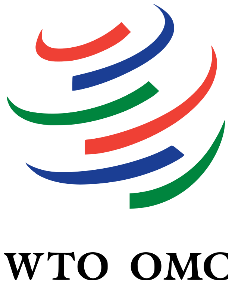 Advanced Agriculture Notification Workshop3-5 October 2023 (virtual) Reading material"The WTO Agreements Series – Agriculture" (Third Edition), pp. 71-102.Handbook on Notification Requirements under the Agreement on Agriculture.Compliance with notification obligations - G/AG/GEN/86/Rev.42.Bali Ministerial Decisions on General Services - WT/MIN(13)/37.Nairobi Ministerial Decisions on Export Competition - WT/MIN(15)/45.Background document by the WTO secretariat for the follow-up to the Nairobi Ministerial Decision on Export competition – G/AG/W/125/Rev.14 plus addenda.__________1st Phase- VIRTUAL TRAINING1st Phase- VIRTUAL TRAINING3 October 20233 October 202313:00-13:15Opening session (AGCD)(ITTC)13:15-13:30Quiz 13:30-14:00Notification RequirementsOverview, AGCD14:00-15:00Domestic support Basic provisions- a refresher, AGCD15:00-16:30Domestic support Classification exercise (breakout session), AGCD4 October 20234 October 202313:00-15:30Table DS:1 The tables and supporting tablesPractical exercise and case study (breakout session)Explanation of group assignments, AGCD15:30-15:45Break15:45-16:30Table DS:1 Group reportingDebate and Q&A, AGCD5 October 20235 October 202313:00-14:00Export Subsidies Nairobi Export Competition DecisionExport Competition Questionnaire (ECQ) and ECQ-IMSQ&A, AGCD14:00-14:15Break14:15-16:00Agriculture Information Management SystemThe agriculture notification submission system Exercise Table DS:1 notification Agriculture Information Management SystemThe agriculture notification submission system Exercise Table DS:1 notification 16:00-16:30Closing , ITTC, AGCDLogistics for the 2nd Phase: In-person training scheduled to take place in September 2023Closing , ITTC, AGCDLogistics for the 2nd Phase: In-person training scheduled to take place in September 2023